ＢＳ茨発第18－101号平成30年11月29日日本ボーイスカウト茨城県連盟団 委 員 長　各位正副地区コミッショナー　各位日本ボーイスカウト茨城県連盟指導者養成委員長　高橋　輝明県定型訓練　平成30年度　第１回野外活動研究会パイオニアSTEP1（ロープを使った野営工作）開催案内三指　時下ますますご清栄のこととお慶び申し上げます。　さて，野外活動研究会は，平成29年度より新たに設けられた研修で、スカウト活動で必要な野外活動技能をスッテプアップしながら修得していくシステマチックな研修です。この「野外活動研究会・パイオニア」は、ボーイスカウトの活動としてよく使われ、生活でも役に立つ「ロープ結び」について学ぶ研究会です。どうしてロープ結びを行うのか、どのように役立つのか等について「結び方を知る」→「それを練習して使えるものを作る」→「ダイナミックな構築物を作る」という3 ステップによって「楽しく」研究していきます。　各団におかれましては，団内に十分周知され，計画的にすべての指導者が参加されますようご配慮よろしくお願いいたします。弥栄記日　　時：　	平成31年1月20日（日）　9：00～9：15受付　16：30終了予定　（雨天実施）場　　所：	土浦市青少年の家主任講師：	生田目　元典　（日本連盟副リーダートレーナー）対 象 者：	本年度加盟登録のある全部門の指導者参 加 費：	1,000円（資材＋資料代等。当日受付にて納入）参加申込：	参加希望者は「参加申込書」に必要事項を記入し，ボーイスカウト茨城県連盟事務局にE-mailで送信して下さい。　　　　　　　　　※「開封確認」をつけて送信をお願いします。	　1月8日（火）事務局必着　で送付のこと〒310-0034　茨城県水戸市緑町1-1-18　青少年会館３ＦTEL : 029-226-8482　FAX : 029-224-3773　E-mail : ibaraki@scout-ib.netそ の 他：	詳しくは，野外活動研究会　パイオニアSTEP1（ロープを使った野営工作）の開設要項をご覧ください。１．研修の位置づけ	「野外活動研究会・パイオニア」は、基本の「ロープ結び」から始まり、STEP1「ロープを使った野営工作」、STEP2「パイオニアリング」の３段階により順次ステップアップしていけるように組み立てられています。STEP1 は、「創意工夫」によって如何に快適なキャンプにするかという視点を併せて持ち、ロープ結びの楽しさがよく分かる研究会です。全ての指導者を対象にしていますが、特にボーイ、ベンチャーの指導者は大いに役立つものですので、是非参加してください。「スキル別エントリー」制度を導入しますので自分の技能に合わせて、３つのどの段階からでも参加できます。２．実施する主な内容　「STEP1（ロープを使った野営工作）」ここでは、基本編で学んだロープ結びを使って、野営工作を作り、テント・タープをスライダーを使わずにロープだけで張ったり、サイトを実際に作ります。３．参加対象者	本年度加盟登録のある全部門の指導者４．実　施　日	平成31年1月20日（日）　（雨天でも実施）５．場 所	土浦市青少年の家　	  　土浦市乙戸1099　　029-842-8429６. 主任講師	生田目　元典　（日本連盟副リーダートレーナー）７. 服　　　装	制服、制帽、運動靴等　　８．携　行　品	指導者手帳，昼食, 水筒 ，筆記用具，ノート ,  活動帽 , 雨具 , 書籍　・スカウトハンドブック・BS・VS隊リーダーハンドブック・一人用の水具・作業できる服装９．開　　　設	日本ボーイスカウト茨城県連盟※研究会とは　　研究会は，講師からの一方的な講義である講習会とは異なり，参加者の積極的な参加姿勢により，双方向性・相互啓発により必要な知識や技能を，講師の支援の下で学び取ることをねらいとしています。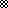 